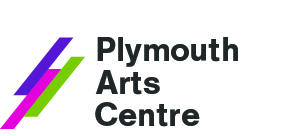 Films at Plymouth Arts Centre November December 201738 Looe Street, Plymouth, PL4 0EB
01752 206114
www.plymouthartscentre.orgBox Office, Gallery and Shop Opening:  Tues to Sat 1 - 8.30pm.  Sun and Mon ClosedCinema Tickets Standard £9.00 / Concessions, students, OAPs £7.75 / Matinees £7.00 / Bringing in Baby £8.50 / 25 & Under £4 / Friends 75p discount. Online booking fee £1.50. NT Live / RSC Live Tickets: £14 / £12 concessions. Advance booking recommended. We have two wheelchair spaces in the cinema.Mother (18)Fri 3 – Thu 9 November Fri 3, 8.30pm
Sat 4, 2.30pm & 5.30pm
Tue 7, 8.30pm
Wed 8, 6pm
Thu 9, 8.30pmProgrammer’s PickDir. Darren Aronofsky, US, 2017, 121 mins.Cast. Jennifer Lawrence, Javier Bardem, Ed Harris, Michelle Pfeiffer.A couple’s relationship is tested when uninvited guests arrive at their home, disrupting their tranquil existence. From filmmaker Darren Aronofsky (Black Swan, Requiem for a Dream), Mother! stars Jennifer Lawrence, Javier Bardem, Ed Harris and Michelle Pfeiffer in a potent psychological thriller about love, devotion and sacrifice. This is your chance to make your mind up about a film that has divided critics and audiences.Borg vs. McEnroe (15)Fri 3 – Thu 9 NovemberFri 3, 6pm
Sat 4, 8pm
Tue 7, 6pm
Wed 8, 2.30pm & 8.30pm
Thu 9, 6pmDir. Janus Metz, Sweden/Denmark, 2017, 108 mins, some subtitles. Cast. Shia LaBeouf, Stellan Skarsgard, Sverrir Gudnason.This is the story of the epic rivalry between Swedish tennis legend Bjorn Borg and his biggest rival, the brash American John McEnroe, which came to a head in the 1980 Wimbledon final. Sverrir Gudnason plays the cool, stoic Borg whilst Shia LaBeouf is the hot-headed, loud McEnroe and Skarsgard is Borg's legendary trainer Lennart Bergen. Their 14-match rivalry became known as 'fire and ice', and it comes to a thrilling high point on 5 July 1980, the day they marched onto Wimbledon's Centre Court to play what is widely considered to be the finest tennis final of all time. A great character study as well as a great sports film, this film will thrill you whether you're a tennis fan or not.Blade Runner 2049 (tbc)Fri 10 – Thu 16 NovemberFri 10, 8pm
Sat 11, 2pm & 8pm
Tue 14, 8pm
Wed 15, 5.30pm
Thu 16, 8pmBook EarlyDir. Denis Villeneuve, US, 2017, 163 mins. Cast. Ryan Gosling, Harrison Ford, Robin Wright, Jared Leto.Officer K (Gosling), a new blade runner for the Los Angeles Police Department, unearths a long-buried secret that has the potential to plunge what's left of society into chaos. His discovery leads him on a quest to find Rick Deckard (Ford), a former blade runner who's been missing for 30 years. One of the most eagerly-anticipated films of 2017 makes it to the big screen and we can’t wait!Metropolis (PG)Fri 10 – Thu 16 NovemberFri 10, 5.45pm
Sat 11, 5pm Restored version (150 mins)
Wed 15, 2.30pm Restored version (150 mins)
Thu 16, 5.45pmRestored ClassicDir. Fritz Lang, Germany, 1927, 99 mins, silent with subtitles. Cast. Alfred Abel, Gustav Frohlich, Brigitte Helm, Rudolf Klein-Rogge.Fritz Lang’s silent, sci-fi masterpiece celebrates its 90th Anniversary year in 2017, and is back in cinemas. With its dizzying depiction of a futuristic cityscape and female robot, Metropolis is the mother of all sci-fi cinema (an influence on Blade Runner and countless other films). Directed by Fritz Lang, its jaw-dropping production values, iconic imagery, and modernist grandeur remain as powerful as ever. Defining classic sci-fi themes, it depicts a dystopian future in which anonymous workers conduct their endless drudgery below ground while their rulers enjoy a decadent life of leisure and luxury. When Freder ventures into the depths in search of the beautiful Maria, plans of rebellion are revealed and a Maria-replica robot is programmed by a mad inventor and the master of Metropolis to incite the workers into a self-destructive riot.  Vanishing Sail (tbc) + SWFTA short filmTue 14 – Wed 15 NovemberTue 14, 6pm
Wed 15, 8.30pmDir. Alexis Andrews, 88mins.On the island of Carriacou, West Indies, the last wooden sailboat builder dreams of saving a great tradition passed down the generations from Scottish settlers that sailed there centuries ago.The film follows Alywn Enoe’s journey of determination and resilience over three years, from hauling trees with his sons, to a final traditional launching ceremony. Stories of the old Caribbean - trading by sail and smuggling contraband interweave a tribute to the independent spirit of a small island community."A haunting, captivating story that will pull heart-strings and etch in the mind of every viewer. "CLASSIC BOATThe Party (15)Fri 17 – Thu 23 NovemberFri 17, 6pm
Sat 18, 8pm
Tue 21, 6pm
Wed 22, 8.30pm
Thu 23, 6pmF-RatedDir. Sally Potter, UK, 2017, 71 mins. Cast. Timothy Spall, Kristen Scott Thomas, Patricia Clarkson, Bruno Ganz.Potter's (Orlando) eighth feature is a dark, political comedy served up at a dinner party gone very wrong. Janet (Scott Thomas) has just been appointed Shadow Heath Secretary and she decides to celebrate by hosting a party for a few close friends. But as the guests arrive her husband Bill (Spall) makes a shocking announcement and as people’s illusions about themselves and each other go up in smoke, a night that began with champagne ends with blood on the floor. Gleefully nasty, Potter's dark comedy is an anti-Brexit statement about a 'broken England', and a savage satire of British middle-class convictions using both insight and killer wit.Loving Vincent (12A)Fri 17 – Thu 23 NovemberFri 17, 8.30pm
Sat 18, 6pm
Tue 21, 8.30pm
Wed 22, 2.30pm & 6pm
Thu 23, 8.30pmBook EarlyDir. Dorota Kobiela, Hugh Welchman, UK/Poland, 2017, 91 mins. Cast. Jerome Flynn, Saoirse Ronan, Aiden Turner.Thursday 23rd Nov 8:30pm screening will be introduced by Sarah Wimperis, a Cornish based artist who was the only UK based painter to contribute frames to the film (she contributed 788 paintings out of a total of 65,000!)The world's first fully painted feature film brings together the paintings of Vincent van Gogh to tell his extraordinary life story - and every one of the 65,000 frames of the film is an oil-painting hand-painted by a small army of 125 professionals. Created in the style of van Gogh's paintings, this much-anticipated animation matches gorgeous style with rich storytelling to explore his life and controversial death (accident or suicide?). This search for the truth leads us through some of his most famous canvasses and his subjects. A truly astonishing achievement this is a beautiful look at one of art's great mysteries. A one of a kind experience.NT LIVE Encore: Follies (12A)Sat 18 Nov, 2pmRuntime 210 mins approx.Stephen Sondheim’s legendary musical is staged for the first time at the National Theatre. New York, 1971. There’s a party on the stage of the Weismann Theatre. Tomorrow the iconic building will be demolished. Thirty years after their final performance, the Follies girls gather to have a few drinks, sing a few songs and lie about themselves. Tracie Bennett, Janie Dee and Imelda Staunton play the magnificent Follies in this dazzling new production. Featuring a cast of 37 and an orchestra of 21, it’s directed by Dominic Cooke (The Comedy of Errors). Winner of Academy, Tony, Grammy and Olivier awards.Daphne (15)Fri 24 – Thu 30 NovemberFri 24, 6pm
Sat 25, 2.30pm & 8pm
Tue 28, 6pm
Wed 29, 8.30pm
Thu 30, 6pmF-RatedDir. Peter Mackie Burns, UK, 2017, 90 mins. Cast. Emily Beecham, Geraldine James, Tom Vaughan-Lawler.This striking drama, which wowed the Edinburgh Film Festival, follows the life of an early-thirties Londoner who goes off the rails after witnessing a random act of violence. Daphne, a professional cynic, spends her time drinking, abusing various substances, and hooking up with random guys to answer the question 'what do I want?' When she is part of a violent robbery, however, she is thrown into chaos, her impenetrable armour starts to crack, and she's forced to confront the woman she's become. An honest, very authentic character study and portrait of London life, Daphne does a brilliant job of capturing the subtle emotions of this most complex of women - and the world around her.The Death of Stalin (15)Fri 24 – Thu 30 NovemberFri 24, 8.30pm
Sat 25, 5.30pm
Tue 28, 8.30pm
Wed 29, 2.30pm & 6pm
Thu 30, 8.30pmDir. Armando Iannucci, France/UK, 2017, 107 mins. Cast. Richard Brake, Olga Kurylenko, Andrea Riseborough, Steve Buscemi, Michael Palin, Jason IsaacsIannucci (The Thick of It, In the Loop) is in his element with this acerbic send-up of the Soviet dictator and the battle for power after his sudden demise. 1953 and Stalin seems in sound health, terrorising everyone, summarily killing off suspected dissenters. That comes to an abrupt halt when the dictator is found belly-up on the floor of his office, leading to plotting and jostling for power by a group of connivers who previously cowered under their boss. All of the top lackeys are in contention. Call Me by Your Name (15)Fri 1 – Wed 6 DecemberFri 1, 5.45pm
Sat 2, 2.30pm & 8pm
Tue 5, 5.45pm
Wed 6, 8.30pmProgrammer’s PickDir. Luca Guadagnino, Italy/Fr/Brazil, 2017, 130 mins. Cast. Armie Hammer, Timothee Chalamet, Michael Stuhlbarg.This gorgeous and moving film by Luca Guadagnino (I Am Love, A Bigger Splash), is a sun-kissed queer love story about the relationship between a 17-year-old and an older man. Set in 1983 in northern Italy, teenager Elio is spending his summer at his family's stunning villa, swimming, hanging out with friends, and soaking up the sun. But when a handsome older research assistant arrives to help his father's work, it inspires unexpected feelings in Elio, and a dance of attraction and retreat between the pair begins... Ripe with lush sensuality, this sublime summertime romance casts a very special spell that will be impossible to resist and is bound to be one of the main contenders come Oscar® season...Breathe (tbc)Fri 1 – Thu 7 DecemberFri 1, 8.30pm
Sat 2, 5.30pm
Tue 5, 8.30pm
Wed 6, 2.30pm & 6pm
Thu 7, 11am (Bringing in Baby) & 8.30pmBook EarlyDir. Andy Serkis, UK, 2017, 114 mins. Cast. Andrew Garfield, Claire Foy, Hugh Bonneville, Tom Hollander.Breathe is an inspirational love story about two indomitable people who defy the odds and pave the way for change. When Robin Cavendish meets Diana at a cricket match, a whirlwind romance ensues. Soon after their wedding, they set out for Nairobi but their new life together takes an abrupt turn when he contracts polio and is given only weeks to live. Determined that her husband’s life should not be restricted by medical and social prejudice Diana creates an environment in which Robin can thrive and he goes on to lead a long and full life. Based on a true story, the film is emotionally and socially resonant, foregrounding the relationship between this courageous, witty and determined couple, while illuminating the broader impact they had on progressing mobility and access for people with disabilities. NT Live: Young MarxThu 7 December, 7pmRory Kinnear (The Threepenny Opera, Penny Dreadful, Othello) is Marx and Oliver Chris (Twelfth Night, Green Wing) is Engels, in this new comedy written by Richard Bean and Clive Coleman. Broadcast live from The Bridge Theatre, London, the production is directed by Nicholas Hytner and reunites the creative team behind Broadway and West End hit comedy One Man, Two Guvnors. 

1850, and Europe’s most feared terrorist is hiding in Dean Street, Soho. Broke, restless and horny, the thirty-two-year-old revolutionary is a frothing combination of intellectual brilliance, invective, satiric wit, and child-like emotional illiteracy.

Creditors, spies, rival revolutionary factions and prospective seducers of his beautiful wife all circle like vultures. His writing blocked, his marriage dying, his friend Engels in despair at his wasted genius, his only hope is a job on the railway. But there’s still no one in the capital who can show you a better night on the piss than Karl Heinrich Marx. Murder on the Orient Express (tbc)Fri 8 – Wed 20 DecemberFri 8, 6pm
Sat 9, 2.30pm & 8pm
Tue 12, 6pm
Wed 13, 8.30pm
Thu 14, 2.30pm (Relaxed Screening) & 6pm
Fri 15, 6pm
Sat 16, 5.30pm
Tue 19, 8.30pm
Wed 20, 2.30pm & 6pmBook EarlyDir. Kenneth Branagh, UK, 2017, ? mins. Cast. Kenneth Branagh, Johnny Depp, Judi Dench, Michelle Pfeiffer, Willem Defoe.What starts out as a lavish train ride through Europe quickly unfolds into one of the most stylish, suspenseful and thrilling mysteries ever told. From the novel by best-selling author Agatha Christie, Murder on the Orient Express tells the tale of thirteen strangers stranded on a train, where everyone's a suspect. One man must race against time to solve the puzzle before the murderer strikes again. Kenneth Branagh directs and leads an all-star cast who are clearly having the time of their lives.The Killing of a Sacred Deer (tbc)Fri 8 – Thu 14 DecemberFri 8, 8.30pm
Sat 9, 5.30pm
Tue 12, 8.30pm
Wed 13, 2.30 & 6pm
Thu 14, 8.30pm Dir. Yorgos Lanthimos, UK/Ireland, 2017, 121 mins. Cast. Colin Farrell, Nicole Kidman, Barry Keoghan, Alicia Silverstone.Interlacing elements of Greek tragedy, surrealism and absurdist horror, Yorgos Lanthimos’ follow-up to The Lobster is a deliciously twisted and slyly macabre morality tale. Steven is a wealthy cardiothoracic surgeon who lives with his ophthalmologist wife Anna and their children. Unbeknownst to his family, Steven has formed an odd friendship with fatherless teenager Martin, to whom he offers financial support. When Steven decides to introduce Martin to his unsuspecting family, the sinister intentions of this strange young man become frighteningly clear. The film exudes a clinical calm that is in keeping with Steven and Anna’s professions, but very much at odds with their mounting domestic horrors. The Florida ProjectFri 15 – Wed 20 DecemberFri 15, 8.30pm
Sat 16, 2.30pm & 8pm
Tue 19, 6pm
Wed 20, 8.30pmDir. Sean Baker, US, 2017, 115 mins. Cast. Willem Defoe, Brooklynn Kimberly Prince, Bria Vinaite. Sean Baker’s magical, magnificent follow-up to Tangerine is a story of childhood, set against the backdrop of America’s failed economy. Six-year-old Moonee lives with her mother in a candy-floss-coloured roadside motel in Orlando. Nothing stops her irrepressible sense of adventure; she roams the grounds with her gang, hustling change for ice creams and teasing tolerant motel manager Bobby (a sublime Dafoe) to distraction. Narrated from a child’s-eye view, this is a marvellous world of play and possibility. But adult viewers witnessing this life will suspect what’s coming for Moonee. That this dazzling, precocious girl is a lightning rod of wayward charm makes the inevitable so much harder to bear. The Florida Project is an ingenious, instant classic.The Princess Bride (PG)Thu 21 – Thu 28 DecemberThu 21, 11am (Bringing in Baby) & 6pm
Fri 22, 6pm
Sat 23, 2.30pm & 8pm
Wed 27, 2.30pm & 8.30pm
Thu 28, 6pmDir. Rob Reiner, US, 1987, 98 mins. Cast. Cary Elwes, Robin Wright, Mandy Patinkin.Journey to a land of giant rodents and Spanish swordsmen with the cult classic The Princess Bride. The Princess Buttercup is saddened by the disappearance of her true-love Westley and finds that she now has no choice but to become engaged to the evil Prince Humperdinck. But Westley soon arrives back and, along with his mismatched band of adventurers, sets off on a daring mission to rescue his beloved. A sparkling new print of a family classic that is as good as you remember it. With quotable lines and plenty of swashes to be buckled this will get everyone in the Christmas mood.It’s A Wonderful Life (U)Thu 21 – Sat 23 DecemberThu 21, 8.30pm
Fri 22, 8.30pm
Sat 23, 2.30pm & 5.30pmRestored ClassicDir. Frank Capra, US, 1946, 130 mins. Cast. James Stewart, Donna Reed, Lionel Barrymore, Henry Travers, Gloria Grahame.We make no apologies for screening this perennial Christmas classic again. James Stewart is George Bailey, a compassionate but frustrated everyman whose life seems to be coming apart. But when Clarence, an angel with one chance to prove his mettle, arrives on earth he teaches George just how much life is worth living.Guaranteed to bring tears to your eyes and a smile to your face, It's A Wonderful Life is a Christmas tradition that's too good to miss! As an added bonus, catch Gloria Grahame as the flirtatious Violet Bick, saved from disgrace by George Bailey before seeing our other Grahame films next week!  In A Lonely Place (PG)Fri 29 December – Wed 3 JanuaryFri 29, 6pm
Sat 30, 2.30pm & 8pm
Wed 3, 2.30pmF-Rated | Restored Classic | Programmer’s PickDir. Nicholas Ray, US, 1950, 93 mins. Cast. Humphrey Bogart, Gloria Grahame, Frank Lovejoy, Martha Stewart.When a gifted but washed-up screenwriter with a hair-trigger temper (Bogart, in a revelatory, vulnerable performance) becomes the prime suspect in a brutal Tinseltown murder, the only person who can supply an alibi for him is a seductive neighbour (Grahame) with her own troubled past. This emotionally charged thriller is a brilliant, turbulent mix of suspenseful noir and devastating melodrama, fuelled by powerhouse performances. An uncompromising tale of two people desperate to love yet struggling with their demons and each other, this is one of the greatest films of the 1950s, and a benchmark in the career of the classic Hollywood auteur Nicholas Ray. Film Stars Don’t Die in Liverpool (tbc)Wed 27 December – Thu 4 JanuaryWed 27, 6pm
Thu 28, 8.30pm
Fri 29, 8.30pm
Sat 30, 5.30pm
Tue 2, 8.30pm
Wed 3, 6pm
Thu 4, 8.30pmF-Rated | Book EarlyDir. Paul McGuigan, UK, 2017, 105 mins. Cast. Annette Bening, Jamie Bell, Julie Walters, Kenneth Cranham.In 1981, decades after she rose to fame in Hollywood, the Academy Award®-winning star of In a Lonely Place and many other iconic films, Gloria Grahame is treading the boards in a modest theatre production when she collapses. Her health failing, she reaches out to former lover, Liverpudlian actor Peter Turner. When Peter takes her back to his family home, to the care of his sympathetic mother, memories of their grand affair soon come flooding back. Adapted from Turner’s own memoir of a truly extraordinary relationship, Bening eloquently portrays a woman who will not compromise her professional ambitions or her desire for personal happiness. 